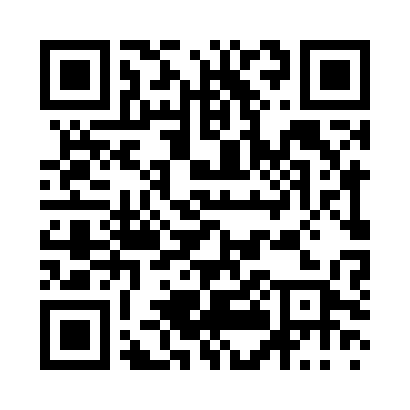 Prayer times for Zuglokert, HungaryMon 1 Jul 2024 - Wed 31 Jul 2024High Latitude Method: Midnight RulePrayer Calculation Method: Muslim World LeagueAsar Calculation Method: HanafiPrayer times provided by https://www.salahtimes.comDateDayFajrSunriseDhuhrAsrMaghribIsha1Mon1:474:4412:406:078:3611:142Tue1:494:4512:406:078:3611:133Wed1:514:4512:416:078:3611:124Thu1:534:4612:416:078:3511:105Fri1:554:4712:416:078:3511:096Sat1:574:4812:416:078:3411:087Sun1:594:4812:416:068:3411:068Mon2:014:4912:416:068:3311:059Tue2:034:5012:426:068:3311:0310Wed2:054:5112:426:068:3211:0211Thu2:084:5212:426:058:3211:0012Fri2:104:5312:426:058:3110:5813Sat2:124:5412:426:058:3010:5614Sun2:154:5512:426:048:2910:5415Mon2:174:5612:426:048:2910:5216Tue2:194:5712:426:048:2810:5017Wed2:224:5812:426:038:2710:4818Thu2:244:5912:436:038:2610:4619Fri2:275:0012:436:028:2510:4420Sat2:295:0112:436:028:2410:4221Sun2:325:0212:436:018:2310:4022Mon2:345:0312:436:008:2210:3823Tue2:375:0412:436:008:2110:3624Wed2:395:0512:435:598:2010:3425Thu2:425:0712:435:598:1810:3126Fri2:445:0812:435:588:1710:2927Sat2:465:0912:435:578:1610:2728Sun2:495:1012:435:568:1510:2529Mon2:515:1112:435:568:1310:2230Tue2:545:1312:435:558:1210:2031Wed2:565:1412:435:548:1110:18